                                                 CPIA – TERAMO                                             Centro Provinciale per l’ Istruzione degli Adulti                                                                      Via Poliseo De Angelis, 28 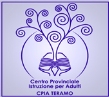                                                       64046   MONTORIO AL VOMANO (TE)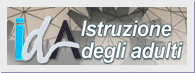                                               COD. MECC. TEMM06000G  Cod. Fisc.: 92050540670                                                             tel. 0861/591552  388/7279168 e-mail : temm06000g@istruzione.itsito web: www.cpiateramo.edu.itPATTO FORMATIVO INDIVIDUALE200 ore propedeutiche I livello I periodo e ampliamentoQUADRO 2 :    Percorso a cui si riferisce l’iscrizioneQUADRO 3: Competenze riconosciute come crediti ad esito del processo di individuazione, valutazione e attestazione (riferimento al Certificato di riconoscimento dei crediti) e monte ore complessivo del PSPQUADRO 4 Quadro orario articolato nelle singole competenze da acquisire ad esito del PSP, come risultanti dalle UDA agli atti della scuolaAmpliamento strumentalità lettoscrittura Modalità di fruizione del corso: in presenza200 ore propedeutiche al 1° livello Modalità di fruizione del corso: in presenza e a distanza200 ore propedeutiche al 1° livello e livello alfabetizzazione Modalità di fruizione del corso: in presenza e a distanzaI LIVELLO I PERIODOIQUADRO 5: Quadro orario delle lezioniQUADRO 6: Durata della fruizione del PSPANNUALE (un anno scolastico) 	BIENNALE (due anni scolastici)                                                                              Il docente tutor______________________________Lo/a studente/essa __________________________per La commissione   ___________________________                                                                                                                                    Il Dirigente Scolastico del CPIA                            ______________________________ANNO SCOLASTICO 2019- 2020ANNO SCOLASTICO 2019- 2020ANNO SCOLASTICO 2019- 2020ANNO SCOLASTICO 2019- 2020ANNO SCOLASTICO 2019- 2020ANNO SCOLASTICO 2019- 2020ANNO SCOLASTICO 2019- 2020Reg. N.Luogo e dataLuogo e dataQUADRO 1     Dati anagraficiQUADRO 1     Dati anagraficiQUADRO 1     Dati anagraficiQUADRO 1     Dati anagraficiCognome:Cognome:Nome:Nome:M FCittàCittàStato di nascita:Stato di nascita:Cittadinanza:di nascitadi nascitaData Data se minore, nome del responsabile:se minore, nome del responsabile:se minore, nome del responsabile:se minore, nome del responsabile:se minore, nome del responsabile:In Italia da: di nascita di nascitaResidenteResidenteCittà:in via:in via:DomicilioDomicilioIndirizzoIndirizzomailmail Telefono Telefonoabitazionecell. personalecell. personalecell. personalecell. di …………….……………………..……cell. di …………….……………………..……cell. di …………….……………………..……200 ore propedeutiche al primo livelloI livello I periodoAmpliamento strumentalità lettoscritturaMonte ore complessivoMonte ore complessivoOre di accoglienzaOre/crediti riconosciuti dalla commissioneMonte ore del PSP200 ore propedeutiche al I livello                200 ore10I livello I periodo                                          400 oreAmpliamento strumentalità lettoscrittura     90 oreUDACOMPETENZE AREA LINGUISTICAOrebaseCred.  Ore da freq.Ore da freq.Ore da freq.tipologiaverificaUDACOMPETENZE AREA LINGUISTICAOrebaseCred.  Pres.Dist.Dist.tipologiaverificaUDA  - 1UDA  - 2Comprendere e riferire in modo maggiormente efficace e morfosintatticamente più corretto messaggi , istruzioni e consegne; acquisire maggiore consapevolezza e padronanza fonologica; accrescere la consapevolezza dell’uso sociale della lettura; comprendere la funzione comunicativa della parola scritta; acquisire la strumentalità della lettura; accrescere la capacità di produrre scambi comunicativi relativi alla famiglia, alla casa, alle attività della vita quotidiana; sviluppare la capacità di comunicare relativamente a bisogni concreti con uffici pubblici ; accrescere la consapevolezza dell’uso sociale della scrittura; sviluppare la capacità strumentale di codifica e la conoscenza delle convenzioni ortografiche.45Prove strutturate e semistrutturateUDA  - 1UDA  - 2Comprendere e riferire in modo maggiormente efficace e morfosintatticamente più corretto messaggi , istruzioni e consegne; acquisire maggiore consapevolezza e padronanza fonologica; comprendere testi formati da parole e frasi minime cogliendone le informazioni essenziali; accrescere la capacità di produrre scambi comunicativi relativi alla scuola, al lavoro e alle attività della vita quotidiana; sviluppare la capacità di comunicare relativamente a bisogni concreti con uffici pubblici e per attività legate agli acquisti; sviluppare la competenza linguistico-comunicativa di tipo testuale, morfosintattico e lessicale in merito a parole e brevi frasi.45Prove strutturate e semistrutturateOre base, crediti riconosciuti e ore da frequentareOre base, crediti riconosciuti e ore da frequentare90UDACOMPETENZE AREA LINGUISTICAOrebaseCred.Ore da freq.Ore da freq.tipologiaverificaUDACOMPETENZE AREA LINGUISTICAOrebaseCred.Pres.Dist.tipologiaverificaUDA – 1 UDA – 2 Comprendere per soddisfare i bisogni quotidiani.  Comprendere espressioni riferite alla persona, alla  famiglia, al lavoro e sanità. Comprendere brani brevi relativi al contesto familiare, lavorativo e alla vita di tutti i giorni. Scambiare informazioni in ambito familiare, lavorativo e scolastico e in altri ambienti sociali.  Descrivere, presentare persone nelle situazioni sociali. Scrivere semplici espressioni relative alle varie situazioni sociali anche come sms. Scrivere una semplice lettera riferita alle situazioni familiari e sociali45Prove strutturate e semistrutturateUDA – 1 UDA – 2 Comprendere per soddisfare i bisogni quotidiani, comprendere espressioni riferite a situazioni di priorità immediate quali la persona, la famiglia, il lavoro e i vari contesti sociali. Comprendere testi brevi relativi al contesto familiare, lavorativo e alla vita di tutti i giorni. Scambiare informazioni   su argomenti e attività’ consuete relative alla famiglia, al lavoro e al tempo libero.  Scrivere brevi e semplici appunti relativi ai bisogni immediati usando formule tipiche.  Descrivere e presentare in modo semplice persone, situazioni di vita, di lavoro, compiti da svolgere. Usare semplici espressioni per indicare le proprie preferenze. Scrivere semplici espressioni legate ai vari contesti socio culturali e lavorativi. Scrivere una semplice lettera personale su argomenti legati alla famiglia, al lavoro, al tempo libero e all’ambiente quotidiano. Scrivere brevi messaggi utilizzando il computer.  45Prove strutturate e semistrutturateOre base, crediti riconosciuti e ore da frequentareOre base, crediti riconosciuti e ore da frequentare90UDACOMPETENZE AREA MATEMATICO-SCIENTIFICAOrebaseCred.Ore da freq.Ore da freq.tipologiaverificaUDACOMPETENZE AREA MATEMATICO-SCIENTIFICAOrebaseCred.Pres. Dist.tipologiaverificaUDA – Nel mondo del calcolo  UDA – La geometria intorno a meUDA – Star bene     Utilizzare le tecniche e le procedure del calcolo aritmetico con riferimento a contesti e situazioni problematiche reali.30Prove strutturate e semistrutturateUDA – Nel mondo del calcolo  UDA – La geometria intorno a meUDA – Star bene     Rappresentare, confrontare ed analizzare figure geometriche a partire da situazioni reali.15Prove strutturate e semistrutturateUDA – Nel mondo del calcolo  UDA – La geometria intorno a meUDA – Star bene     Utilizzare modi di vita sani ed ecologicamente responsabili15Prove strutturate e semistrutturateOre base, crediti riconosciuti e ore da frequentareOre base, crediti riconosciuti e ore da frequentare60UDACOMPETENZE AREA STORICO-SOCIALEOrebaseCred.Ore da freq.Ore da freq.tipologiaverificaUDACOMPETENZE AREA STORICO-SOCIALEOrebaseCred.Pres. Dist.tipologiaverificaUDA – 1 UDA – 2UDA – 3 Orientarsi gradualmente nei contesti storici, geografici e sociali del presente attraverso la conoscenza del passato.14Prove strutturate e semistrutturateUDA – 1 UDA – 2UDA – 3 Leggere e interpretare le trasformazioni sociali  13Prove strutturate e semistrutturateUDA – 1 UDA – 2UDA – 3 Conoscere ed interpretare la cittadinanza come espressione dei principi di legalità, solidarietà’ e partecipazione democratica13Prove strutturate e semistrutturateOre base, crediti riconosciuti e ore da frequentareOre base, crediti riconosciuti e ore da frequentare40ASSE DEI LINGUAGGIASSE DEI LINGUAGGIASSE DEI LINGUAGGIASSE DEI LINGUAGGIASSE DEI LINGUAGGIASSE DEI LINGUAGGIASSE DEI LINGUAGGIASSE DEI LINGUAGGIASSE DEI LINGUAGGIUNITÀ DI APPRENDIMENTODISCIPLINECOMPETENZEQUOTE ORARIO BASEQUOTE ORARIO BASECREDITIORE DA FREQUENTAREORE DA FREQUENTARETIPOLOGIA VERIFICHEUNITÀ DI APPRENDIMENTODISCIPLINECOMPETENZEIN PRES.A DIST.CREDITIIN PRES.A DIST.TIPOLOGIA VERIFICHEIN VIAGGIO E IN FAMIGLIA.I MIEI LUOGHI LAVORO E  TEMPO LIBERO.LA GUERRA E LA PACE.ITALIANO1.Interagire oralmente in maniera efficace e collaborativa con un registro linguistico appropriato alle diverse situazioni comunicative.150Prove strutturate e semistrutturateIN VIAGGIO E IN FAMIGLIA.I MIEI LUOGHI LAVORO E  TEMPO LIBERO.LA GUERRA E LA PACE.ITALIANO2.Leggere, comprendere ed interpretare testi scritti di vario tipo.170Prove strutturate e semistrutturateIN VIAGGIO E IN FAMIGLIA.I MIEI LUOGHI LAVORO E  TEMPO LIBERO.LA GUERRA E LA PACE.ITALIANO3. Produrre testi di vario tipo adeguati ai diversi contesti.250Prove strutturate e semistrutturateIN VIAGGIO E IN FAMIGLIA.I MIEI LUOGHI LAVORO E  TEMPO LIBERO.LA GUERRA E LA PACE.ITALIANO4. Riconoscere e descrivere i beni del patrimonio artistico e culturale anche ai fini della tutela e conservazione.140Prove strutturate e semistrutturateIN VIAGGIO E IN FAMIGLIA.I MIEI LUOGHI LAVORO E  TEMPO LIBERO.LA GUERRA E LA PACE.ITALIANO5. Utilizzare le tecnologie dell’informazione per ricercare e analizzare dati e informazioni.130Prove strutturate e semistrutturateIN VIAGGIO E IN FAMIGLIA.I MIEI LUOGHI LAVORO E  TEMPO LIBERO.LA GUERRA E LA PACE.ITALIANO6. Comprendere gli aspetti culturali e comunicativi dei linguaggi non verbali  .150Prove strutturate e semistrutturateME AND THE OTHERSPEOPLE AND PLACES AROUND MEHOMES AND ROUTINESWORK  AND FREE TIMEPAST TIMESINGLESE7. Utilizzare la lingua inglese per i principali scopi comunicativi riferiti ad aspetti del proprio vissuto e del proprio ambiente.820Prove strutturate e semistrutturateUDA N.1 ITALIANO POTENZIATO8. Arricchimento lessicale, lessico specifico.10Prove strutturate e semistrutturateTOTALE ORETOTALE ORETOTALE ORE1910TOTALE ORE ASSE LINGUAGGI 191 (109+82)TOTALE ORE ASSE LINGUAGGI 191 (109+82)TOTALE ORE ASSE LINGUAGGI 191 (109+82)TOTALE ORE ASSE LINGUAGGI 191 (109+82)TOTALE ORE ASSE LINGUAGGI 191 (109+82)TOTALE ORE ASSE LINGUAGGI 191 (109+82)TOTALE ORE ASSE LINGUAGGI 191 (109+82)TOTALE ORE ASSE LINGUAGGI 191 (109+82)TOTALE ORE ASSE LINGUAGGI 191 (109+82)ASSE STORICO SOCIALEASSE STORICO SOCIALEASSE STORICO SOCIALEASSE STORICO SOCIALEASSE STORICO SOCIALEASSE STORICO SOCIALEASSE STORICO SOCIALEASSE STORICO SOCIALEASSE STORICO SOCIALEUNITÀ DI APPRENDIMENTODISCIPLINECOMPETENZEQUOTE ORARIO BASEQUOTE ORARIO BASECREDITIORE DA FREQUENTAREORE DA FREQUENTARETIPOLOGIA VERIFICHEUNITÀ DI APPRENDIMENTODISCIPLINECOMPETENZEIN PRES.A DIST.CREDITIIN PRES.A DIST.TIPOLOGIA VERIFICHEFONDAMENTI E LESSICO STORICO /GEOGRAFICOIL CITTADINO CONSAPEVOLEUNO SGUARDO SUL MONDOUNO SGUARDO SUL ‘900STORIA E GEOGRAFIA9. Orientarsi nella complessità del presente utilizzando la comprensione dei fatti storici, geografici e sociali    del passato, anche al fine di confrontarsi con opinioni e culture diverse.150Prove strutturate e semistrutturateFONDAMENTI E LESSICO STORICO /GEOGRAFICOIL CITTADINO CONSAPEVOLEUNO SGUARDO SUL MONDOUNO SGUARDO SUL ‘900STORIA E GEOGRAFIA10. Analizzare sistemi territoriali vicini e lontani nello spazio e nel tempo per valutare gli effetti dell’azione dell’uomo150Prove strutturate e semistrutturateFONDAMENTI E LESSICO STORICO /GEOGRAFICOIL CITTADINO CONSAPEVOLEUNO SGUARDO SUL MONDOUNO SGUARDO SUL ‘900STORIA E GEOGRAFIA11. Leggere e interpretare le trasformazioni del mondo del lavoro200Prove strutturate e semistrutturateFONDAMENTI E LESSICO STORICO /GEOGRAFICOIL CITTADINO CONSAPEVOLEUNO SGUARDO SUL MONDOUNO SGUARDO SUL ‘900STORIA E GEOGRAFIA12. Esercitare la cittadinanza attiva come espressione dei principi di legalità, solidarietà e partecipazione democratica170Prove strutturate e semistrutturateTOTALE ORETOTALE ORETOTALE ORE670TOTALE ORE ASSE STORICO SOCIALE 67TOTALE ORE ASSE STORICO SOCIALE 67TOTALE ORE ASSE STORICO SOCIALE 67TOTALE ORE ASSE STORICO SOCIALE 67TOTALE ORE ASSE STORICO SOCIALE 67TOTALE ORE ASSE STORICO SOCIALE 67TOTALE ORE ASSE STORICO SOCIALE 67TOTALE ORE ASSE STORICO SOCIALE 67TOTALE ORE ASSE STORICO SOCIALE 67ASSE MATEMATICOASSE MATEMATICOASSE MATEMATICOASSE MATEMATICOASSE MATEMATICOASSE MATEMATICOASSE MATEMATICOASSE MATEMATICOASSE MATEMATICOUNITÀ DI APPRENDIMENTODISCIPLINECOMPETENZEQUOTE ORARIO BASEQUOTE ORARIO BASECREDITIORE DA FREQUENTAREORE DA FREQUENTARETIPOLOGIA VERIFICHEUNITÀ DI APPRENDIMENTODISCIPLINECOMPETENZEIN PRES.A DIST.CREDITIIN PRES.A DIST.TIPOLOGIA VERIFICHEARITMETICAGEOMETRIAGRAFICI E STATISTICAMATEMATICA13. Operare con i numeri interi e razionali padroneggiandone scrittura e proprietà formali2044Prove strutturate e semistrutturateARITMETICAGEOMETRIAGRAFICI E STATISTICAMATEMATICA14. Riconoscere e confrontare figure geometriche del piano e dello spazio individuando invarianti e relazioni2044Prove strutturate e semistrutturateARITMETICAGEOMETRIAGRAFICI E STATISTICAMATEMATICA15. Registrare, ordinare, correlare dati e rappresentarli anche valutando la probabilità di un evento522Prove strutturate e semistrutturateARITMETICAGEOMETRIAGRAFICI E STATISTICAMATEMATICA16.Affrontare situazioni problematiche traducendole in termini matematici, sviluppando correttamente il procedimento risolutivo e verificando l’attendibilità dei risultati522Prove strutturate e semistrutturateTOTALE ORETOTALE ORETOTALE ORE501212TOTALE ORE ASSE MATEMATICO 62TOTALE ORE ASSE MATEMATICO 62TOTALE ORE ASSE MATEMATICO 62TOTALE ORE ASSE MATEMATICO 62TOTALE ORE ASSE MATEMATICO 62TOTALE ORE ASSE MATEMATICO 62TOTALE ORE ASSE MATEMATICO 62TOTALE ORE ASSE MATEMATICO 62TOTALE ORE ASSE MATEMATICO 62ASSE SCIENTIFICO-TECNOLOGICOASSE SCIENTIFICO-TECNOLOGICOASSE SCIENTIFICO-TECNOLOGICOASSE SCIENTIFICO-TECNOLOGICOASSE SCIENTIFICO-TECNOLOGICOASSE SCIENTIFICO-TECNOLOGICOASSE SCIENTIFICO-TECNOLOGICOASSE SCIENTIFICO-TECNOLOGICOASSE SCIENTIFICO-TECNOLOGICOUNITÀ DI APPRENDIMENTODISCIPLINECOMPETENZEQUOTE ORARIO BASEQUOTE ORARIO BASECREDITIORE DA FREQUENTAREORE DA FREQUENTARETIPOLOGIA VERIFICHEUNITÀ DI APPRENDIMENTODISCIPLINECOMPETENZEIN PRES.A DIST.CREDITIIN PRES.A DIST.TIPOLOGIA VERIFICHEFENOMENI NATURALI ED ARTIFICIALI, EDUCAZIONE AMBIENTALEBIOLOGIA, EDUCAZIONE ALIMENTARE E SANITARIASCIENZE17. Osservare, analizzare e descrivere fenomeni appartenenti alla realtà naturale e artificiale120Prove strutturate e semistrutturateFENOMENI NATURALI ED ARTIFICIALI, EDUCAZIONE AMBIENTALEBIOLOGIA, EDUCAZIONE ALIMENTARE E SANITARIASCIENZE18. Analizzare la rete di relazioni tra esseri viventi e tra viventi e ambiente, individuando anche le interazioni ai vari livelli e negli specifici contesti ambientali dell’organizzazione biologica130Prove strutturate e semistrutturateINFORMATICAECOLOGIAL’ENERGIAI MEZZI DI COMUNICAZIONETECNOLOGIA19. Progettare e realizzare semplici prodotti anche di tipo digitale utilizzando risorse materiali, informative, organizzative e oggetti, strumenti e macchine di uso comune90Prove strutturate e semistrutturateINFORMATICAECOLOGIAL’ENERGIAI MEZZI DI COMUNICAZIONETECNOLOGIA20. Considerare come i diversi ecosistemi possono essere modificati dai processi naturali e dall’azione dell’uomo e adottare modi di vita ecologicamente responsabili100Prove strutturate e semistrutturateINFORMATICAECOLOGIAL’ENERGIAI MEZZI DI COMUNICAZIONETECNOLOGIA21. Orientarsi sui benefici e sui problemi economici ed ecologici legati alle varie modalità di produzione dell'energia e alle scelte di tipo tecnologico100Prove strutturate e semistrutturateINFORMATICAECOLOGIAL’ENERGIAI MEZZI DI COMUNICAZIONETECNOLOGIA22. Riconoscere le proprietà e le caratteristiche dei diversi mezzi di comunicazione per un loro uso efficace e responsabile rispetto alle proprie necessità di studio, di socializzazione e di lavoro100Prove strutturate e semistrutturateTOTALE ORETOTALE ORETOTALE ORE640TOTALE ORE ASSE SCIENTIFICO-TECNOLOGICO 64 (25+39)TOTALE ORE ASSE SCIENTIFICO-TECNOLOGICO 64 (25+39)TOTALE ORE ASSE SCIENTIFICO-TECNOLOGICO 64 (25+39)TOTALE ORE ASSE SCIENTIFICO-TECNOLOGICO 64 (25+39)TOTALE ORE ASSE SCIENTIFICO-TECNOLOGICO 64 (25+39)TOTALE ORE ASSE SCIENTIFICO-TECNOLOGICO 64 (25+39)TOTALE ORE ASSE SCIENTIFICO-TECNOLOGICO 64 (25+39)TOTALE ORE ASSE SCIENTIFICO-TECNOLOGICO 64 (25+39)TOTALE ORE ASSE SCIENTIFICO-TECNOLOGICO 64 (25+39)lunedìmartedìmercoledìgiovedìvenerdìorario